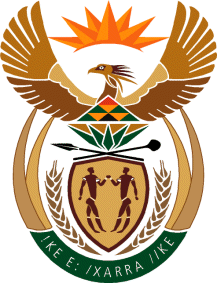 MINISTERHUMAN SETTLEMENTS, WATER AND SANITATIONREPUBLIC OF SOUTH AFRICANATIONAL ASSEMBLYQUESTION FOR WRITTEN REPLY QUESTION NO.: 3067DATE OF PUBLICATION: 4 DECEMBER 2020Mrs M R Mohlala (EFF) to ask the Minister of Human Settlements, Water and Sanitation:Whether the appointment of a certain person (name furnished, Advocate Terry Motau) to investigate fraud and corruption in the water boards and in her department is not a duplication of the investigation done by the Special Investigating Unit (SIU); if not, what is the position in this regard; if so, what steps has her department taken to implement the recommendations of the SIU investigations? 	      								          NW3896EREPLY:No, there is no duplication. The Terms of Reference for the person referred to by the Honourable Member are specific and indicate that those cases investigated by the SIU will not be included in his scope of work. A joint media statement was issued by the Department of Water and Sanitation and the Special Investigation Unit (SIU) on 26 November 2020. It highlighted all the work that the Department and the SIU are doing related to the fight against fraud and corruption as well as the outcomes of some of the investigations. The joint statement referred to above is attached for the Honourable Member’s ease of reference. 